22 декабря 2023 года состоялось финальное заседание СНК кафедры ортопедической стоматологии в уходящем году. На этой встрече студенты с преподавателем Соприкиной Кристиной Владимировной большую часть времени посвятили практическим навыкам, связанным с методиками ретракции десны и наложения швов на слизистой оболочке полости рта. Актуальность данной темы состоит в том, что  при лечении стоматологических пациентов априори должен быть комплексный подход, и базовыми мануальными навыками, в том числе и по хирургической стоматологии, должен владеть врач-стоматолог любой направленности. После краткого теоретического экскурса кружковцы приступили к отработке мануальных навыков, где продемонстрировали свои первые успехи. Успешное освоение стоматологии невозможно только в контексте изучения теоретической базы знаний, поэтому преподаватели на кафедре ортопедической стоматологии всегда уделяют особое внимание освоению мануальных навыков у будущих стоматологов, реализация которых проходит как на практических занятиях, так и дополнительно в рамках встреч СНК. Студенты единогласно отмечают эффективность такого подхода и с наибольшей заинтересованностью посещают занятия и заседания кружка кафедры.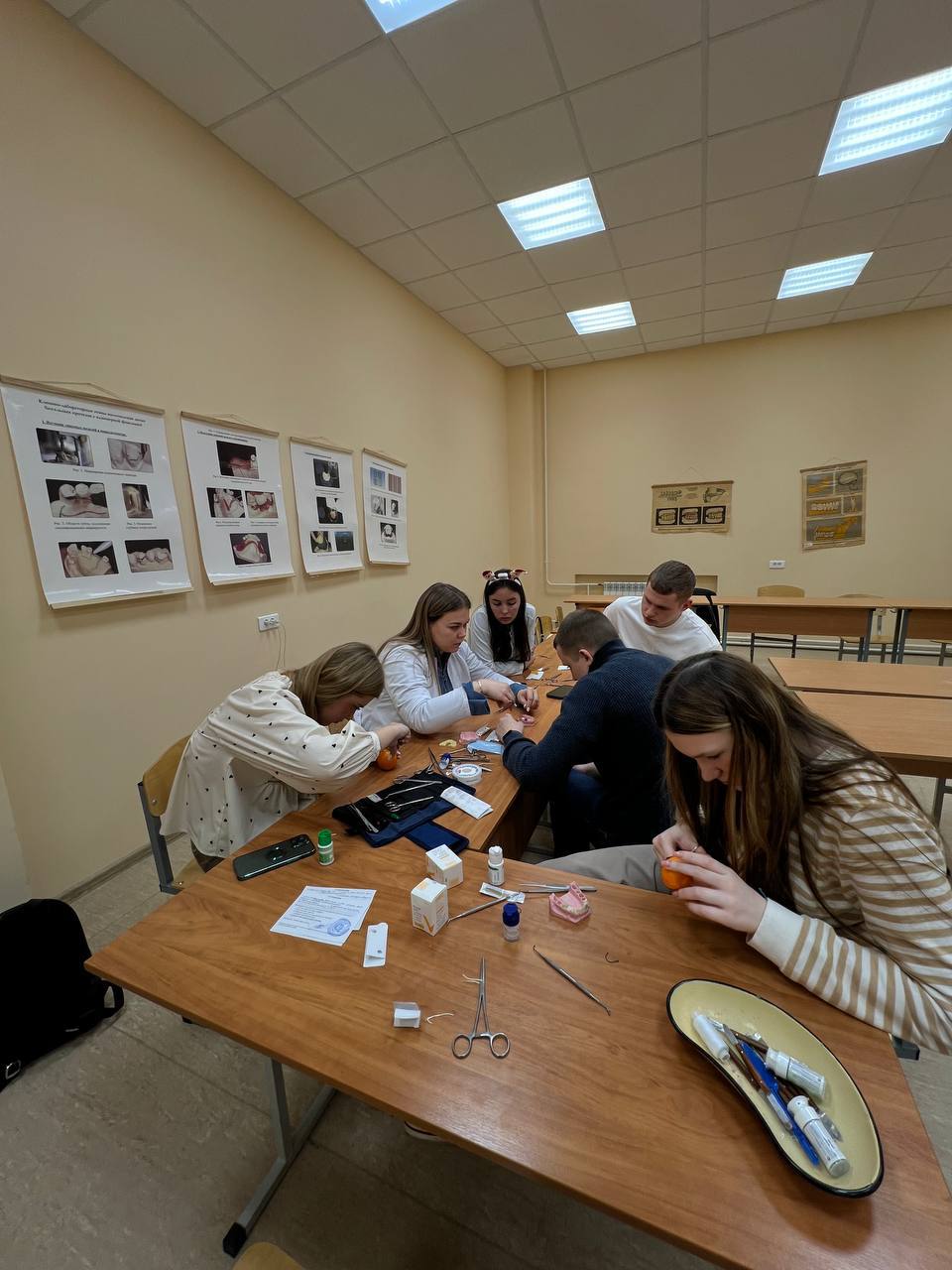 